Planning your Informative Essay 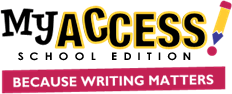 Your Name:Prompt Title:Thesis/Controlling idea Example: “Coal is a highly abundant and cheap energy resource ”Step 1: In a sentence write your Controlling Idea/Thesis here. (What are you going to explain or tell about?)Main Ideas (support for your thesis/controlling idea)Step 2:  Main Ideas – State your main ideas. Example: cost of coal, where it is found, how it affects the environment. 1.2.3.Step 3: List supporting evidence for each one of your main ideas Evidence may include facts, examples, statistics, quotes or stories. Be sure to cite your sources.#1 Main Idea ___________________________________________________ Supporting evidence and source(s)1. 2. 3. 4. #2 Main Idea ___________________________________________________ Supporting evidence and source (s) 1. 2. 3. 4. #3 Main Idea ___________________________________________________ Supporting evidence and source (s)1. 2. 3. 4. ConclusionRestate your thesis/controlling idea. Be sure to explain why it is so important. Suggest ways your reader can learn more.